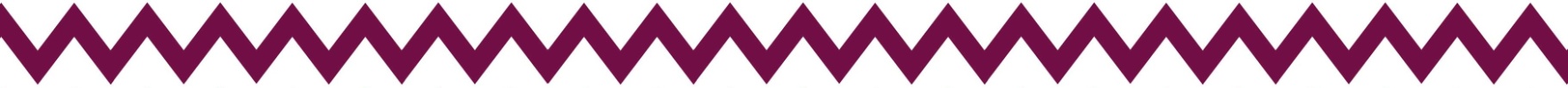 Wednesday, October 10, 20187:50 a.m. – 11:45 a.m.(Periods 1st – 6th)Public Meeting RoomThe PSAT is a practice SAT exam.  There is no risk!  Scores do not go on transcripts.Cost:  $16.00 (fee waivers available for JUNIORS that receive free/reduced lunch)       Only 35 exams will be administered!  Sign up to guarantee your spot TODAY!       Sign up with Mr. Taylor in the Guidance Office by FRIDAY, OCTOBER 5, 2018       Cash or Check (payable to Dundee Central School) Who: Interested 11th & 10th Graders Why do students take the PSAT (Preliminary Scholastic Aptitude Test)?The PSAT is a practice College Entrance Exam for students developed through the College Board.  Students who are considering four year colleges will be required to take one college entrance exams either the ACT or the SAT.  Most four year colleges will require these scores to be included in their college application.  The PSAT is not required by Dundee Central School or colleges.Scholarship Opportunities for JUNIORSThe National Merit Scholarship Corporation uses the PSAT as an initial screen of candidates for the National Merit® Scholarship Program.  The PSAT is the official route of entry to the National Merit Scholarship Program.SAT PracticeThe PSAT is tightly aligned to the SAT, and serves as excellent ways for you to preview and practice for the SAT.  The College Board has also partnered with Khan Academy® to provide free SAT practice programs and resources to all students.  The Khan Academy will use your PSAT results to create a study plan especially for you.Meaningful FeedbackYou'll have access to an online score report designed to help you understand your scores better.  It will provide a detailed breakdown of your performance and give you a better idea of what you need to work on most in preparation for the ACT/SAT. College PlanningYour online score report will connect you to a personality profiler that suggests majors and careers to explore.  And if you opt in to Student Search Service® when you take the test, you can get free information from colleges and scholarship programs.See Mr. Taylor in the Guidance Office to REGISTER or if you have any questions/concerns.